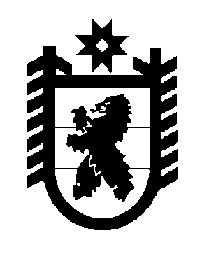 Российская Федерация Республика Карелия    ПРАВИТЕЛЬСТВО РЕСПУБЛИКИ КАРЕЛИЯПОСТАНОВЛЕНИЕот 3 июля 2018 года № 241-Пг. Петрозаводск О внесении изменения в постановление Правительства 
Республики Карелия от 17 сентября 2015 года № 301-ППравительство Республики Карелия п о с т а н о в л я е т:Внести в приложение № 4 к постановлению Правительства Республики Карелия от 17 сентября 2015 года № 301-П «О разграничении имущества между муниципальным образованием «Муезерский муниципальный район» и сельскими поселениями в его составе» (Собрание законодательства Республики Карелия, 2015, № 9, ст. 1763), изменение, изложив пункт 124 в следующей редакции:           Глава Республики Карелия 					                  А.О. Парфенчиков«124.Жилая квартирапос. Суккозеро, 
ул. Центральная, 
д. 10, кв. 1деревянное, год ввода 1976, площадь 60,7 кв. м».